                   CORSO DI LAUREA IN SCIENZE DELLA FORMAZIONE PRIMARIA (V.O)Giorno 20  Luglio 2020  Ore 8:30                                     Sede: SEDUTA DI LAUREA IN MODALITA’ A DISTANZACommissione                   CORSO DI LAUREA IN SCIENZE DELLA FORMAZIONE PRIMARIA (N.O)                                                     Giorno  20 Luglio 2020 Ore 9:30                              Sede: SEDUTA DI LAUREA IN MODALITA’ A DISTANZACommissione                   CORSO DI LAUREA IN SCIENZE DELLA FORMAZIONE PRIMARIA (N.O)                                                    Giorno 20 Luglio 2020 Ore 14:30                              Sede: SEDUTA DI LAUREA IN MODALITA’ A DISTANZA                   CORSO DI LAUREA IN SCIENZE DELLA FORMAZIONE PRIMARIA (N.O)                                                        Giorno 21 Luglio 2020 Ore 8:30                              Sede: SEDUTA DI LAUREA IN MODALITA’A DISTANZA                   CORSO DI LAUREA IN SCIENZE DELLA FORMAZIONE PRIMARIA (N.O)                                                    Giorno 21 Luglio 2020 Ore 14:30                              Sede: SEDUTA DI LAUREA IN MODALITA’A DISTANZA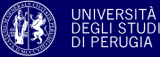 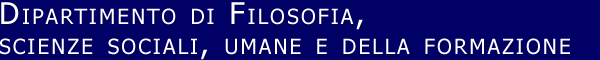 Piazza Ermini, 1 – Perugia; 075-585.4900 - Fax: 075-585.4903Chiar.mi Proff.Falcinelli Floriana: Presidente,             Monaldi Angela: Rappresentante USR,  Filomia Maria: Segretario, Bono Francesco, De Santis Mina, Farinelli Giovanna, Pattoia Maurizio, Massarelli Riccardo, Bellini Genziana, Pascolini Francesca, Bianchi Lorella Lorenza.Membri supplentiFatichenti Fabio, Pasticci Fabio, Sannipoli Moira.Elenco laureandi:Presidente/Relatore:Diracca ClaudiaFalcinelli Floriana Pesciolini Miriam Falcinelli FlorianaPiazza Ermini, 1 – Perugia; 075-585.4900 - Fax: 075-585.4903Chiar.mi Proff.Falcinelli Floriana: Presidente,Monaldi Angela: Rappresentante USR, Filomia Maria: Segretario,Bono Francesco, De Santis Mina, Farinelli Giovanna,Pattoia Maurizio, Massarelli Riccardo, Bellini Genziana,Pascolini Francesca, Bianchi Lorella Lorenza.Membri supplentiFatichenti Fabio, Pasticci Fabio, Sannipoli Moira.Elenco laureandi:Presidente/Relatore:Burrello ChiaraFalcinelli FlorianaDe Vincenzi MartaFalcinelli FlorianaMarchi ElenaDe Santis MinaMencarelli Elisa De Santis MinaFeligioni LauraFalcinelli FlorianaRizzano Anthea RobertaFalcinelli FlorianaBrozzi ChiaraFilomia MariaDorilli EricaFilomia MariaMonacelli AnnalisaDe Santis MinaGiannoni GiorgiaFilomia MariaOrtolani CeciliaFilomia MariaSimoncini ElisaFilomia MariaCerquiglini ChiaraBellini GenzianaTalarico ChiaraFilomia MariaPiazza Ermini, 1 – Perugia; 075-585.4900 - Fax: 075-585.4903Chiar.mi Proff.Falcinelli Floriana: Presidente.Monaldi Angela:Rappresentante USR,Filomia Maria: Segretario,Lizzi Rita, Magliani Stefania, Batini Federico,Pieroni Serenella, Margheriti Michele, MassarelliRiccardo, Pascolini Francesca,  Bianchi Lorella Lorenza.Membri supplentiFatichenti Fabio, Pasticci Fabio, Sannipoli Moira, Elenco laureandi:Presidente/Relatore:Bei SamantaBatini FedericoGaudenzi SaraBatini FedericoFinocchi Annalisa Lizzi RitaOrvietani AlessiaBatini FedericoBorgogni ElenaMargheriti MichelePastori GiadaMargheriti MichelePetreni MartinaBatini FedericoPalliani ValentinaMagliani StefaniaPiccini FrancescaBatini FedericoMorosi CatiaMagliani StefaniaTozzi SamantaBatini FedericoValeri TeresaBatini FedericoSantarelli MartaMargheriti MicheleVolpi RebeccaBatini FedericoPiazza Ermini, 1 – Perugia; 075-585.4900 - Fax: 075-585.4903Chiar.mi Proff.Morganti Annalisa: PresidenteMonaldi Angela:Rappresentante USR,Sannipoli Moira: Segretario,Palladino Nicla, Bono Francesco, Marcelli Fabio,Picchio Marta, Costarelli Danilo, Sensi Piergiorgio,Pascolini Francesca, Bianchi Lorella Lorenza.Membri supplentiPattoia Maurizio, Pasticci Fabio, Marinangeli Giovanni.Elenco laureandi:Presidente/Relatore:Bardani MariaMorganti AnnalisaD’Andrea BenedettaMorganti AnnalisaRosadini MartinaPalladino NiclaDi Giovanni SilviaMorganti AnnalisaAnderlini MartinaMarcelli FabioCoscia AndreaMarcelli FabioOrsini BenedettaMorganti AnnalisaSoldini SaraMorganti AnnalisaFloridi LetiziaMarcelli FabioLucifero Daniela ElisabettaMarcelli FabioBistoni Maria StellaSannipoli MoiraMonaldi ElenaMarcelli FabioMorelli AngelaMarcelli FabioRipa LauraPalladino NiclaSciahinian MartaMarcelli FabioRoberti EsterMarcelli FabioPiazza Ermini, 1 – Perugia; 075-585.4900 - Fax: 075-585.4903Chiar.mi Proff.Morganti Annalisa:  Presidente,Monaldi Angela:(Rappresentante USR), Sannipoli Moira: Segretario,Fatichenti Fabio, Parbuono Daniele, Ughi Emanuela,Marinangeli Giovanni, Pasticci Fabio, Sensi Piergiorgio,Pascolini Francesca, Bianchi Lorella Lorenza.Membri supplentiBono Francesco, Marcelli Fabio, Pattoia Maurizio.Elenco LaureandiPresidente / Relatore:Antonelli FedericaFatichenti FabioBiagetti RacheleFatichenti FabioCioffi VincenzoParbuono DanieleCovarelli GiuliaFatichenti FabioGuidubaldi ElisabettaParbuono DanieleLini Maria StellaFatichenti FabioOlivieri MichelaFatichenti FabioNigro AlessiaMarinangeli GiovanniPizzoni Laura RitaMarinangeli GiovanniCuppoloni StefaniaUghi EmanuelaRoscini Maria CristinaFatichenti FabioSeravelli SilviaMarinangeli GiovanniVolpi GiuliaMarinangeli Giovanni